جامعة الملك سعود						                                         مفردات المقرر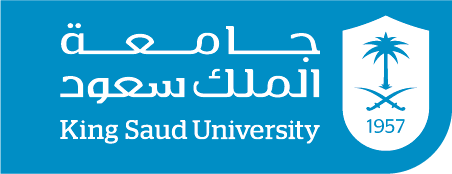 كلية الآداب                                                                                                      الفصل الدراسي: الاول                                                                                               السنة الدراسية: 1437/1438هـمعلومات المحاضر:معلومات المقرر:طرق التقييم:*التأكيد على ضرورة حصول الطالبات على 80% من درجات الأعمال الفصلية قبل تاريخ الاعتذار.الخطة الأسبوعية:القـوانـيـن :(مثال: السرقة الأدبية, سياسة الحضور):الحضور في الوقت المحدد الالتزام بقوانين وانظمة الجامعة فيما يخص غياب الطالبات الالتزام بمواعيد الاختبارات ولا تتم الاعادة لمن تغيب الا بعذر مقبول.للطالبة الحق في الحصول على التغذية الراجعة لدرجاتها الفصلية قبل دخول الاخبار النهائي.للطالبة الحق في مراجعة الاستاذة في الساعات المكتبية.يجب الالتزام بالأمانة العلمية وعلى من تخالف ذلك الخضوع للعقوبات المنصوص عليها في انظمة الجامعة وقوانينها.فاطمة حسين القحطانياسم المحاضر الثلاثاء 9-10الساعات المكتبية56رقم المكتبFhfg2006@hotmail.comfalqhtani@ksu.edu.saعنوان البريدي الإلكترونيتاريخ المملكة العربية السعودية اسم المقرر471 ترخ رقم المقرريتناول هذا المقرر تاريخ الدولة السعودية المعاصرة . بداية من دراسة الاوضاع العامة للجزيرة العربية في بداية القرن العشرين . ثم دخول الملك عبدالعزيز الرياض ثم دراسة عمليات توحيد البلاد , ثم يتطرق المقرر الى علاقات الملك عبدالعزيز مع الد\ول المجاورة . ثم ظهور البترول واثره على التنمية. توصيف المقرريفترض بالطالبة ان تكون قادرة على معرفة الكيانات السياسية في الجزيرة العربية قبل توحيد البلاد وات تفهم التطورات التاريخية والسياسية والاجتماعية التي صاحبت عملية التوحيد تقديراً لأهمية الوحدة الوطنية.نواتج التعلم (المنصوص عليها في توصيف المقرر) تاريخ المملكة العربية السعودية  2 للدكتور عبدالله العثيمين الكتب الرئيسية  تاريخ التغذية الراجعة (تزويد الطالبات بالنتيجة)* تاريخ التقييم تقسيم الدرجاتالنوع 23/1/1438هـ13/3/1438هـ16/1/1438هـ6/3/1438هـ20 درجةالواجبات  7/2/1438هـ20/3/1438هـ الفصلي الاول 30/1/1438هـالفصلي الثاني 13/3/1438هـ40 درجةاختبارات فصلية19 /4/1438هـ19 /4/1438هـ40 درجةاختبار نهائيمذكرة إضافية (مثال: شروط إعادة الاختبارات)مذكرة إضافية (مثال: شروط إعادة الاختبارات)مذكرة إضافية (مثال: شروط إعادة الاختبارات)مذكرة إضافية (مثال: شروط إعادة الاختبارات)العـنـوان الأسبوعالتعرف على مفردات المقررالتعرف على أهم مصادر تاريخ المملكة العربية السعوديةالاوضاع السياسية في الجزيرة العربية قبل ظهور الملك عبدالعزيز1نشأة الملك عبدالعزيز استعادة الرياضتوحيد جنوب نجدتوحيد الوشم وسدير والمحمل والشعيب2توحيد القصيم3تكملة توحيد القصيم5اوضاع نجد في فترة ما قبل الحرب العالمية الأولى6توحيد الاحساء والقطيف7الاختبار الفصلي الأول8الاوضاع العامة في البلاد خلال سنوات الحرب العالمية الاولى وظهور حركة الاخوان9توحيد عسيرتوحيد حائل10توحيد الحجاز11الاختبار الفصلي الثاني12توحيد جازان علاقات الملك عبدالعزيز الخارجية مع : الدولة العثمانية العراق الكويت بريطانيا13اكتشاف النفط وجوانب من النهضة في عهد الملك عبدالعزيز14جوانب من تاريخ الملوك ابناء الملك عبدالعزيز 15أسبوع المراجعة أسبوع المراجعة 